記入日：平成　　年　　月　　日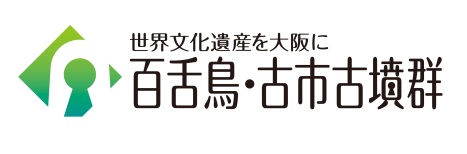 応募者電話番号所属部署FAX番号【企業・団体等の概要】【企業・団体等の概要】【企業・団体等の概要】【企業・団体等の概要】【企業・団体等の概要】名称所在地〒〒〒〒代表者電話番号FAX番号FAX番号HPアドレスE-mail業種＊該当するものに○をつけてください。１　建設業２　製造業３　運輸・通信業４　卸売５　小売業１　建設業２　製造業３　運輸・通信業４　卸売５　小売業６　飲食店７　金融・保険業８　不動産業９　サービス業10 その他６　飲食店７　金融・保険業８　不動産業９　サービス業10 その他従業員数　　　　　　人　　　　　　人　　　　　　人　　　　　　人実施予定の取組内容実施予定の取組内容実施予定の取組内容実施予定の取組内容実施予定の取組内容